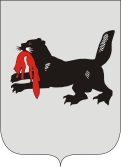 ИРКУТСКАЯ ОБЛАСТЬСЛЮДЯНСКАЯТЕРРИТОРИАЛЬНАЯ ИЗБИРАТЕЛЬНАЯ КОМИССИЯг. СлюдянкаОб установлении объема биографических данных, сведений о доходах и об имуществе кандидатов, размещаемых на информационном стенде в помещении для голосования при проведении досрочных выборов главы Утуликского муниципального образования
22 марта 2020 годаВ целях информирования избирателей путем размещения участковой избирательной комиссией избирательного участка № 1306 на информационных стендах в помещении для голосования либо непосредственно перед ним информации о кандидатах, внесенных в избирательный бюллетень, в соответствии с пунктами 1, 4, 5 части 3 статьи 92 Закона Иркутской области от 11 ноября 2011 года № 116-ОЗ «О муниципальных выборах в Иркутской области»,  Слюдянская территориальная избирательная комиссияРЕШИЛА:1. Установить объем биографических данных кандидатов:– фамилия, имя и отчество (если кандидат менял фамилию, или имя, или отчество в период избирательной кампании либо в течение года до дня официального опубликования (публикации) решения о назначении муниципальных выборов, также указываются прежние фамилия, имя, отчество кандидата);– год рождения;– место жительства (наименование субъекта Российской Федерации, района, города, иного населенного пункта);- данные о профессиональном образовании кандидата, включающие наименование организации, осуществляющей образовательную деятельность, года ее окончания и полученной квалификации;– основное место работы или службы, занимаемая должность (в случае отсутствия основного места работы или службы – род занятий);– наличие статуса депутата и наименование соответствующего представительного органа (если кандидат является депутатом и осуществляет свои полномочия на непостоянной основе);– принадлежность кандидата к политической партии, иному общественному объединению, краткое наименование соответствующей политической партии, иного общественного объединения и статус кандидата в них (если кандидат в заявлении о согласии баллотироваться указал свою принадлежность к политической партии, общественному объединению);– сведения о судимости у зарегистрированного кандидата (имелась или имеется судимость);– информация о фактах представления кандидатом недостоверных сведений (если такая информация имеется);- фото кандидата.2. Установить объем сведений о доходах и имуществе кандидатов:– сведения об источнике и общей сумме доходов за 2019 год в рублях;– сведения о недвижимом имуществе (земельных участках, жилых домах, квартирах, дачах, гаражах, ином недвижимом имуществе) с указанием количества (шт.), общей площади (кв. м) каждого объекта, наименования субъектов Российской Федерации и населенных пунктов, на территории которых находится указанное имущество;– сведения о транспортных средствах с указанием общего количества (шт.), вида, марки, модели, года выпуска;– сведения о денежных средствах, находящихся на счетах в банках с указанием количества банковских счетов и общей суммы остатков на них в рублях.3. При подготовке для участковой избирательной комиссии информационных плакатов о кандидатах, включенных в избирательный бюллетень, биографические данные, сведения о доходах и об имуществе кандидатов вносить в указанную печатную продукцию в соответствии с пунктами 1, 2 настоящего решения.Председатель комиссии                      		           	     Н.Л. ЛазареваСекретарь комиссии                                                                      Н.Л. ТитоваР Е Ш Е Н И ЕР Е Ш Е Н И Е 30 января 2020 года№ 119/972 